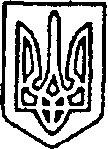 УКРАЇНАПОКРОВСЬКА  РАЙОННА РАДА  ДОНЕЦЬКОЇ ОБЛАСТІР І Ш Е Н Н Явід 24.12.2020 № VIII/3-4м. Покровськ05306200000(код бюджету)	Керуючись Бюджетним кодексом України, статтею 43, пунктом 62     розділу V Закону України «Про місцеве самоврядування в Україні», враховуючи Закон України від 14.11.2019 № 294-IX «Про Державний бюджет України на 2020 рік», розпорядження голови обласної державної адміністрації, керівника обласної військово-цивільної адміністрації від 05.12.2019                  № 1354/5-19 «Про обласний бюджет на 2020 рік» (зі змінами), згідно рішення Покровської районної ради Донецької області від 09.12.2020 № VIII/1-7 «Про початок реорганізації Добропільської районної ради Донецької області», районна рада ВИРІШИЛА:Внести наступні зміни та доповнення до рішення сесії районної ради від 20.12.2019 №VІI-41/6 «Про районний бюджет на 2020 рік» (зі змінами та доповненнями, внесеними рішенням сесії районної ради від 21.02.2020                    №VII-42/13, від 20.03.2020 № VII-43/2, від 22.05.2020 № VII-44/4, від 19.06.2020                    № VII-45/2, від 10.07.2020 № VII-46/2, від 25.09.2020 № VII-47/4, від 28.10.2020 № VII-48/4, від 24.11.2020 № VII-49/2, від 08.12.2020 № VII-50/2):1. Викласти в новій редакції абзац 1пункту 1:«доходи районного бюджету в сумі 85863241 гривень., у тому числі доходи загального фонду районного бюджету – 80726207 гривень, з них за рахунок субвенції з державного бюджету місцевим бюджетам для реалізації проектів в рамках Надзвичайної кредитної програми для відновлення України в сумі 1012789 гривень, доходи спеціального фонду районного бюджету –                      5137034 гривень, у тому числі за рахунок субвенції з державного бюджету місцевим бюджетам для реалізації проектів в рамках Надзвичайної кредитної програми для відновлення України в сумі 5063944 гривень, бюджет розвитку 5063944 гривень, згідно з додатком 1 до цього рішення.2. Замінити в абзаці 2 пункту 1:цифри 95769868 на цифри 96297762, цифри 84544079 на цифри 84512079, цифри 11225788,61 на цифри 11785683.3. Замінити в абзаці 3 пункту 1:цифри 3921641 на цифри 4014957.4. Замінити в абзаці 4 пункту 1:цифри 6555333 на цифри 6648649, цифри 3921641 на цифри 4014957.5. Викласти додатки 1, 2, 3, 4, 5, 7, 8 в новій редакції (додаються).6. Контроль за виконанням цього рішення покласти на постійну комісію районної ради з питань планування соціально-економічного розвитку, бюджету та фінансів (Доценко).Голова ради								Ю.В.КлючкаПро внесення змін та доповнень до рішення Добропільської районної ради від 20.12.2019 № VII-41/6 «Про районний бюджет на 2020 рік»